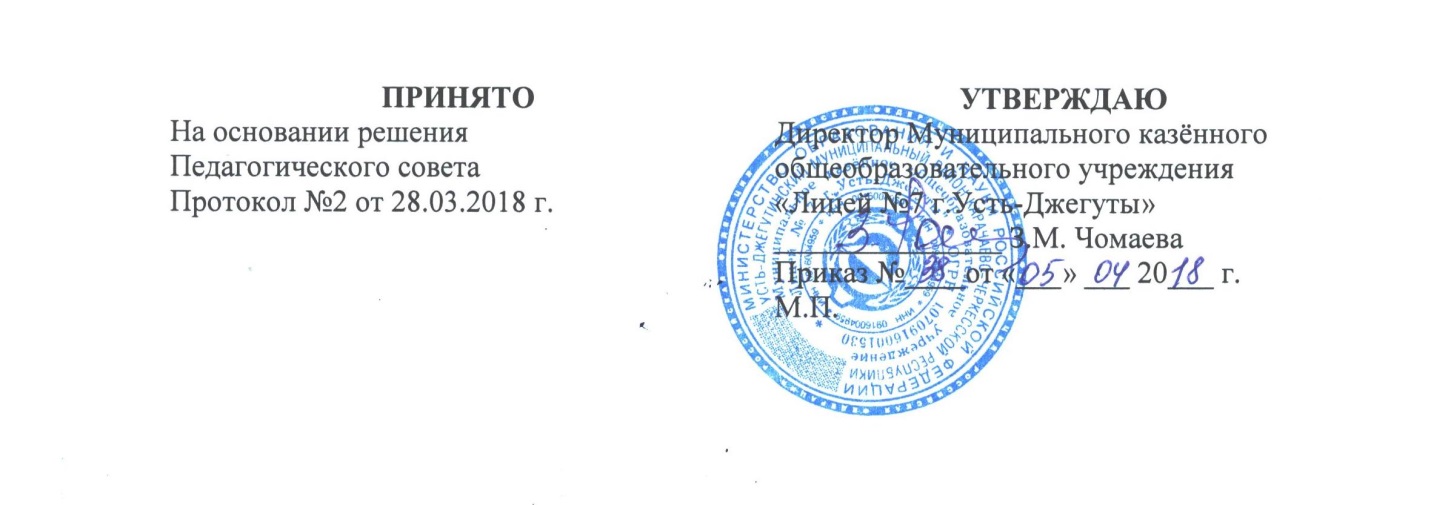 ПОЛОЖЕНИЕо расследовании и учете несчастных случаев с обучающимися Муниципального казенного общеобразовательного учреждения «Лицей № 7 г.Усть-Джегуты»1.Общие положения1.1. Настоящее Положение устанавливает  порядок расследования и учета несчастных случаев, произошедших во время учебно-воспитательного процесса независимо от места его проведения, с обучающимися и воспитанниками Муниципального казенного общеобразовательного учреждения «Лицей № 7 г.Усть-Джегуты» (далее – ОУ).1.2. Расследованию и учету подлежат несчастные случаи: травмы, острые отравления, возникшие после воздействия вредных и опасных факторов, травмы из-за нанесения телесных повреждений другим лицом, повреждения в результате контакта с представителями фауны и флоры, а также иные повреждения здоровья при авариях и стихийных бедствиях, произошедших:1.2.1.  Во время проведения уроков, лабораторных занятий, спортивных, кружковых, внеклассных, внешкольных мероприятий, других занятий (в перерывах между ними) в соответствии с учебными и  воспитательными планами.          1.2.2.  При проведении субботника, внеклассных, внешкольных и других мероприятий в выходные, праздничные и каникулярные дни, если эти мероприятия осуществлялись под непосредственным руководством работника учреждения (преподавателя, учителя, воспитателя, классного руководителя и др.) или лица, назначенного приказом руководителя учреждения.           1.2.3.  Во время занятий по трудовому обучению, общественного полезного труда, проводимых в соответствии с учебным планом на участках (территориях) ОУ.            1.2.4.  Во время пребывания  (отдыха) в лагерях труда и отдыха, на учебно-опытных участках.           1.2.5.При проведении спортивных соревнований, тренировок, оздоровительных мероприятий, экскурсий, организованных учреждением в установленном порядке.1.2.6.  Во время перевозок учащихся и воспитанников к месту проведения мероприятий и обратно, а также при организованном следовании их на запланированное мероприятие на общественном транспорте или пешком.1.3.    Несчастный случай, произошедший с учащимся, воспитанником при обстоятельствах, указанных  в п. 1.2 настоящего Положения, в том числе и при нарушении пострадавшим дисциплины, подлежит расследованию и учету.1.4.   Несчастный случай, произошедший во время учебно-воспитательного процесса, вызвавший у учащегося или воспитанника потерю работоспособности (здоровья) не менее одного дня в соответствии с медицинским заключением регистрируется в Журнале регистрации несчастных случаев и оформляется актом формы Н-2 . Все несчастные случаи,   оформленные актом формы Н-2, регистрируются органом управления образованием.1.5.   Администрация ОУ обязана выдать пострадавшему (его родителям или лицу, представляющему его интересы) акт формы Н-2 о несчастном случае, оформленный на русском языке не позднее трех дней с момента окончания по нему расследования.1.6.  Акт формы Н-2 подлежит хранению в архиве ОУ в течение 45 лет.1.7.  Ответственность за правильное и своевременное расследование и учет несчастных случаев, составление акта формы Н-2, разработку и выполнение мероприятий по устранению причин несчастного случая несет директор ОУ, где произошел несчастный случай.1.8.   Контроль за правильным и своевременным расследованием и учетом несчастных случаев, произошедших во время учебно-воспитательного процесса, а также выполнение мероприятий по устранению причин, вызвавших несчастный случай, осуществляют вышестоящие органы управления образованием.1.9.   В случае отказа администрации ОУ в составлении акта формы Н-2, а также при несогласии пострадавшего (его родителей или другого заинтересованного лица) с содержанием акта формы Н-2 конфликт рассматривает вышестоящий орган образования в срок не более семи дней с момента подачи письменного заявления. Его решение является обязательным для исполнения администрацией ОУ.1.10.  Медицинское учреждение, в которое доставлен (находится на излечении) учащийся, воспитанник, пострадавший при несчастном случае, произошедшем во время учебно-воспитательного процесса, обязано по запросу директора ОУ выдать медицинское заключение о характере повреждения.1.11.Ответственность за обеспечение безопасных условий учебно-воспитательного процесса в ОУ несет его директор.	1.13.  Лицо, проводящее мероприятие, несет персональную ответственность за сохранение жизни и здоровья учащихся и воспитанников.	1.14.Виновные в нарушении настоящего Положения, сокрытии произошедшего несчастного случая привлекаются к ответственности согласно действующему законодательству.2. Расследование и учет несчастных случаев	2.1.О каждом несчастном случае, произошедшем с учащимся или воспитанником, пострадавший или очевидец несчастного случая  немедленно извещает непосредственного руководителя учебно-воспитательного процесса, который обязан: срочно организовать первую доврачебную помощь пострадавшему и его доставку в здравпункт или другое лечебное учреждение, сообщить о происшедшем директору ОУ и зам.дир. по воспитательной работе, сохранить до расследования обстановку места происшествия (если это не угрожает жизни и здоровью окружающих и не приведет к аварии).	Примечание: О несчастном случае, произошедшем во время дальних походов, экскурсий, экспедиций или других мероприятий вне территории района (города), руководитель проводимого мероприятия немедленно сообщает директору ОУ.	2.2.  Директор ОУ обязан немедленно принять меры к устранению причин, вызвавших несчастный случай, сообщить о происшедшем несчастном случае в вышестоящий орган управления  образованием, родителям пострадавшего или лицам, представляющем его интересы, и запросить заключение из медицинского учреждения о характере и тяжести повреждения у пострадавшего.	2.3.  Директор ОУ обязан немедленно:	2.3.1.  Сообщить вышестоящему органу управления образованием .	2.3.2   Назначить комиссию по расследованию несчастного случая в составе:  председателя комиссии – представитель руководства ОУ, члены комиссии – представитель администрации, ответственный по  охране труда или инспектор по охране труда и здоровья педагогического коллектива.	2.4.   Комиссия по расследованию несчастного случая обязана:	2.4.1. В течение трех суток провести расследование обстоятельств и причин несчастного случая, выявить и опросить очевидцев и лиц, допустивших нарушения правил безопасности жизнедеятельности, по возможности получить объяснение от пострадавшего ( приложение № 5,6)	2.4.2.Составить акт о несчастном случае по форме Н-2 в четырех экземплярах и направить на утверждение руководителю соответствующего органа управления образованием. К акту прилагаются объяснения очевидцев, пострадавшего и другие документы, характеризующие состояние места происшествия несчастного случая, наличие вредных и опасных факторов, медицинское заключение и т.д.	2.5.  Несчастный случай, о котором пострадавший при отсутствии очевидцев не сообщил руководителю проводимого мероприятия или последствия от которого проявились не сразу, должен быть расследован в срок не более месяца со дня подачи письменного заявления пострадавшим (его родителями или лицами, представляющими его интересы). В этом случае вопрос о составлении акта по форме Н-2 решается после всесторонней проверки заявления о произошедшем несчастном случае с учетом всех обстоятельств, медицинского заключения о характере травмы, возможной причине ее происхождения, показаний участников мероприятия и других доказательств.	2.6.Несчастный случай, произошедший во время проведения дальних походов, экскурсий, экспедиций, (примечание п. 2.1. настоящего Положения), расследуется комиссией органа управления образованием.3. Отчетность о несчастных случаях и анализ причин их возникновения	3.1. Директор ОУ обязан обеспечить анализ причин несчастных случаев, произошедших во время учебно-воспитательного процесса, рассмотрение их в коллективах преподавателей, учителей, воспитателей и учащихся, разработку и осуществление мероприятий по профилактике травматизма и предупреждению других несчастных случаев.	3.2.Сведения о всех несчастных случаях за прошедший год, зарегистрированные актами Н-2, обобщаются в отчетности установленной формы  Министерства образования и науки КЧР, направляются учреждением в управление образованием (по  запросу).Приложение 1Ж У Р Н А Лрегистрации несчастных случаев с учащимися (воспитанниками)по ____________________________________________________________________ _______________________________________________________________________(наименование учреждения)Приложение № 2УТВЕРЖДЕНО                                                              Форма Н-2приказом директора МКОУ «Лицей № 7г.Усть-Джегуты»№__________ от _________________________________________ Чомаева З.М.АКТо несчастном случае с учащимся МКОУ «Лицей № 7 г.Усть-Джегуты»»Наименование учреждения, где произошёл несчастный случай:Адрес учреждения:Фамилия, имя, отчество пострадавшего: Пол «женщина», «мужчина» (подчеркнуть)Возраст (год, месяц, число рождения):Учреждение, класс (группа), где обучается (воспитывается) пострадавший:Место происшествия несчастного случая  Фамилия, имя, отчество учителя, преподавателя, воспитателя, руководителя мероприятия, в классе (группе) которого произошёл несчастный случай:Инструктаж по технике безопасности:- вводный инструктаж (дата проведения)  - инструктаж на рабочем месте (дата проведения)     10. Несчастный случай произошёл: 11. Вид происшествия:  12. Подробное описание обстоятельств несчастного случая:      13. Причины несчастного случая:  14. Мероприятия по устранению причин несчастного случая:  15.Лица, допустившие нарушение правил охраны труда и техники безопасности:  16. Очевидцы несчастного случая:                                             Акт составлен в____ часов  ________ г.Председатель комиссии:      Члены комиссии:17. Последствия несчастного случая18. Исход несчастного случая :   Директор ОУ : _____________ / ______________________                                                                                                              Акт получил                    дата                                              подпись											Приложение 3					        СООБЩЕНИЕ                                       о последствиях несчастного случая с пострадавшим______________________________________________________________________________________________________________________________________________________________________ ( фамилия, имя, отчество)Обучающимся _________________________________________________________________________________________________________________________________________________________(учреждение, класс, группа)по акту формы Н-2 № _____  от «______» _______________ 20____ г.	Последствия несчастного случая (по п. ___ акта формы Н-2): пострадавший выздоровел; установлена инвалидность I, II, III группы; умер (нужное подчеркнуть).Директор ОУ: ________________________________________________                                                                       (подпись, расшифровка подписи)«______» __________________ 20____ г. 											Приложение 4Сообщение о несчастном случае. 1.Наименование и адрес образовательного учреждения, где произошёл несчастный случай.2.Пострадавший   -  Ф.И.О.  дата   рождения3.Учащийся ……. класса МКОУ «Лицей № 7 г.Усть-Джегуты».4.Дата и место несчастного случая (подробное описание обстоятельств и причин несчастного случая)5.Характер травмы.6. Ф.И.О. руководителя мероприятия.7.Очевидцы несчастного случая. 8.  Проводился ли инструктаж по технике безопасности с учащимися, с педагогом (кем, когда; указать сведения о записи в Журнале инструктажа с обучающимися)  9. Очевидцы несчастного случая.   10.В результате чего получена травма. 11. Какие меры были приняты по оказанию доврачебной помощи.  12.Какие меры были приняты администрацией , дежурным администратором.   Дата передачи сообщения: «____» ________________________  Ф.И.О подписавшего сообщение: ________________________________                                                                                                                   Приложение № 5                                                           Форма 6 ПРОТОКОЛОПРОСА ПОСТРАДАВШЕГО ПРИ НЕСЧАСТНОМ СЛУЧАЕ(ОЧЕВИДЦА НЕСЧАСТНОГО СЛУЧАЯ, ДОЛЖНОСТНОГО ЛИЦА)_______________________________________________             "__" ___________ 200_ г.                               (место составления протокола)                                   Опрос начат   в _____ час._____ мин.                                   Опрос окончен в _____ час. _____ мин.    Мною, председателем   (членом)   комиссии   по   расследованию несчастного случая, образованной приказом _________________________________________________________                                                                                 (фамилия, инициалы  работодателя - физического лица    либо ________________________________________        от "____" _____________ 200_ г. N___,         наименование организации)_____________________________________________________________________________       (должность, фамилия, инициалы председателя комиссии (члена комиссии), производившего опрос)в помещении _____________________________________ произведен опрос пострадавшего                                       (указать место проведения опроса)(очевидца   несчастного   случая   на  производстве,   должностного лица организации):---------------------------------------------------------------------------------------------------------                                                                             (нужное  подчеркнуть)1) фамилия, имя, отчество _______________________________________________________2) дата рождения ______________________________________________________________3) место рождения _____________________________________________________________4) место жительства и (или) регистрации __________________________________________телефон ______________________________________________________________________5) гражданство ________________________________________________________________6) образование ________________________________________________________________7) семейное положение, состав семьи _____________________________________________8) место работы или учебы ______________________________________________________9) профессия, должность ________________________________________________________10) иные данные о личности опрашиваемого ____________________________________________________________________________________________________________________(подпись, фамилия, инициалы опрашиваемого)Иные лица, участвовавшие в опросе ______________________________________________                                                                                         (процессуальное положение, фамилия, инициалы лиц,  участвовавших в _____________________________________________________________________________        опросе: другие члены комиссии по расследованию несчастного случая, доверенное лицо пострадавшего, адвокат и др.)_____________________________________________________________________________Участвующим в  опросе  лицам  объявлено  о  применении технических средств _____________________________________________________________________________                           				    (каких именно, кем именно)_____________________________________________________________________________По существу  несчастного  случая,  происшедшего "____" _____________ 200__ г. с _____________________________________________________________________________,        			 (фамилия, инициалы, профессия, должность пострадавшего)могу показать следующее:_____________________________________________________________________________        		   (излагаются показания опрашиваемого, а также  поставленные перед ним вопросы и ответы на них)_____________________________________________________________________________________________________________________________________________________________________________________________________________________________________________________________________________________________________________________________________________________________________________________________________________________________________________________________________________________________________________________________________________________________________________________________________________________________________________________________________________________________________________________(подпись, фамилия, инициалы опрашиваемого, дата)Перед началом,  в  ходе  либо по окончании опроса от участвующих в опросе лиц __________________________________________________________________________________________________________________________________________________________       			  (их процессуальное положение, фамилия, инициалы)заявления _________________________. Содержание заявлений: ______________________        		  (поступили, не поступили)____________________________________________________________________________________________________________________________________________________________________________________________________________________________________________________________________________________________________________________(подпись, фамилия, инициалы лица, проводившего опрос, дата)______________________________________________________________________________(подписи, фамилии, инициалы иных  лиц, участвовавших в опросе, дата)С настоящим протоколом ознакомлен  ____________________________________________                                    (подпись, фамилия, инициалы опрашиваемого, дата)Протокол прочитан вслух _______________________________________________________                            (подпись, фамилия, инициалы лица,   проводившего опрос, дата)_____________________________________________________________________________Замечания к протоколу _________________________________________________________                                                          (содержание замечаний либо указание   на их отсутствие)_______________________________________________________________________________________________________________________________________________________________________________________________________________________________________Протокол составлен ____________________________________________________________                   			  (должность, фамилия, инициалы председателя  комиссии или иного _____________________________________________________________________________ лица, проводившего опрос, подпись, дата)             Приложение № 6                                                             Форма 7 ПРОТОКОЛ
ОСМОТРА МЕСТА НЕСЧАСТНОГО СЛУЧАЯ, ПРОИСШЕДШЕГОМною, председателем (членом) комиссии по расследованию несчастного случая на производстве, образованной приказом  (фамилия, инициалы работодателя – физического лица либо(должность, фамилия, инициалы председателя (члена комиссии), производившего опрос)произведен осмотр места несчастного случая, происшедшего в  (наименование организации и ееструктурного подразделения либо фамилия и инициалы работодателя – физического лица; дата несчастного случая)с  (профессия (должность), фамилия, инициалы пострадавшего)Осмотр проводился в присутствии  (процессуальное положение, фамилии, инициалы других лиц, участвовавших в осмотре; другие члены комиссии по расследованию несчастного случая, доверенное лицопострадавшего, адвокат и др.)В ходе осмотра установлено:1) обстановка и состояние места происшествия несчастного случая на момент осмотра
(изменилась или нет по свидетельству пострадавшего или очевидцев несчастного случая, краткое изложение	;существа изменений)2) описание рабочего места (агрегата, машины, станка, транспортного средства и другого оборудования), где произошел несчастный случай  (точное указание рабочего места, тип (марка), инвентарный хозяйственный номер агрегата, машины, станка, транспортного средства и другого оборудования)	;3) описание части оборудования (постройки, сооружения), материала, инструмента, приспособления и других предметов, которыми была нанесена травма  (указать конкретно их наличие и состояние)	;4) наличие и состояние защитных ограждений и других средств безопасности  (блокировок, средств	;сигнализации, защитных экранов, кожухов, заземлений (занулений), изоляции проводов и т.д.)5) наличие и состояние средств индивидуальной защиты, которыми пользовался пострадавший
  (наличие сертифицированной спецодежды, спецобуви и других средств индивидуальной защиты, их соответствиенормативным требованиям)	;6) наличие общеобменной и местной вентиляции и ее состояние  	;7) состояние освещенности и температуры  (наличие приборов освещения и обогрева 	;помещений и их состояние)8)  В ходе осмотра проводилась  (фотосъемка, видеозапись и т.п.)С места происшествия изъяты  (перечень и индивидуальные характеристики изъятых предметов)К протоколу осмотра прилагаются  (схема места происшествия, фотографии и т.п.)Перед началом, в ходе либо по окончании осмотра от участвующих в осмотре лиц  (их процессуальное положение, фамилия, инициалы)(подпись, фамилия, инициалы лица, проводившего осмотр места происшествия)(подписи, фамилии, инициалы иных лиц, участвовавших в осмотре места происшествия)Замечания к протоколу  (содержание замечаний либо указание на их отсутствие)Протокол составлен№п/пДата, время несчастного случаяФамилия, имя, отчество пострадавшего, год рожденияКласс, группаМесто несчаст-ного случаяВид про-исшествия, приведшее-го к несчаст- ному случаюКраткие обстоятельства и причины несчастного случаяДата составле-ния и № акта формыН-1, Н-2Послед-ствия несчаст-ногослучаяИсходнесчаст-ногослучаяПриня-тыемеры1234567891011Диагноз по справке лечебного учрежденияОсвобождён от учёбыс _________ по __________Число дней непосещения учреждения (в рабочих днях)Диагноз по справке лечебного учрежденияОсвобожден от учебы (посещения учреждения)с _________ по ________Число дней непосещения учреждения(в рабочих днях)“”200г. С(фамилия, инициалы, профессия (должность) пострадавшего)“”200г.(место составления протокола)Осмотр начат	вчас.мин.Осмотр окончен вчас.мин.от “”200г. №,наименование организации)заявления. Содержание заявлений:(поступили, не поступили)С настоящим протоколом ознакомлены(подписи)(фамилии, инициалы участвовавших в осмотре лиц)(дата)Протокол прочитан вслух(подпись)(фамилия, инициалы лица, проводившего опрос)(дата)(должность, фамилия, инициалы председателя (члена) комиссии, проводившего осмотр)(подпись)(дата)